Rejoice! An Advent Journey  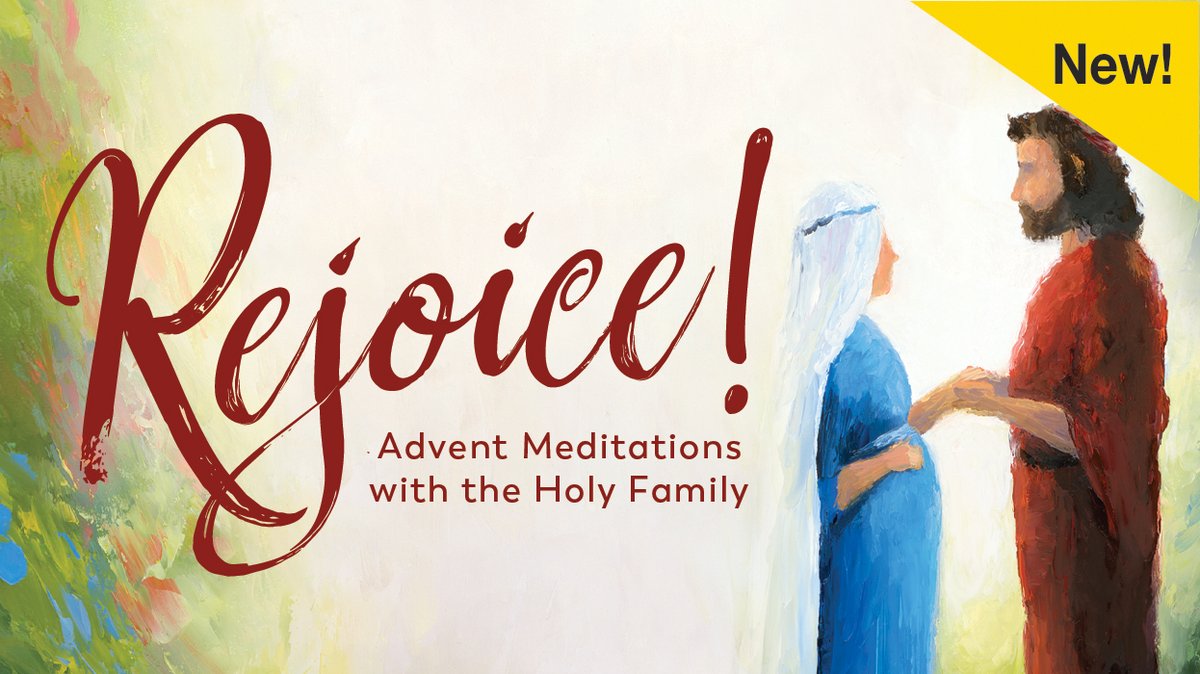 Tuesdays, 6:30-7:30 pm: December 1st, 8th, 15th, 22nd 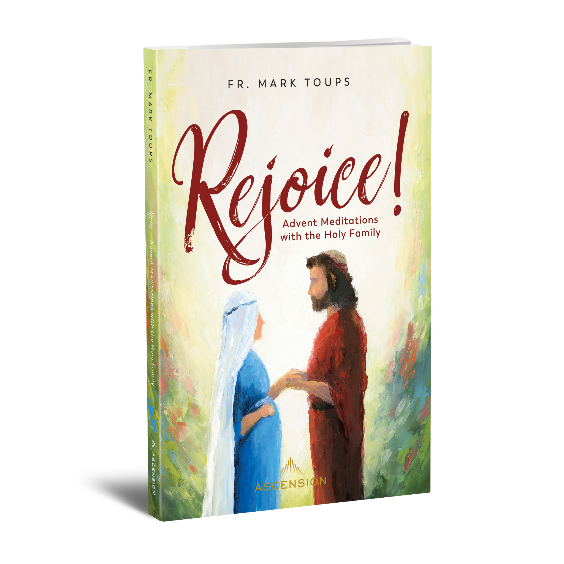 